2019-2020-1学期英语、高数线上辅导说明1.实用英语1重修该重修学习对应课程：大学英语1、实用英语1等。该课程采用线上辅导，考试之前均可在线学习。参加线上辅导的同学请使用学习通扫描下方的二维码（或输入邀请码）加入班级学习。（特别提醒，请使用关联自己学号的账号登录。）进入课程后，可以看到 “章节”按钮。在“章节”里，找到重修复习题库，重点学习“大学英语1重修复习题”的内容，其他内容，供参考。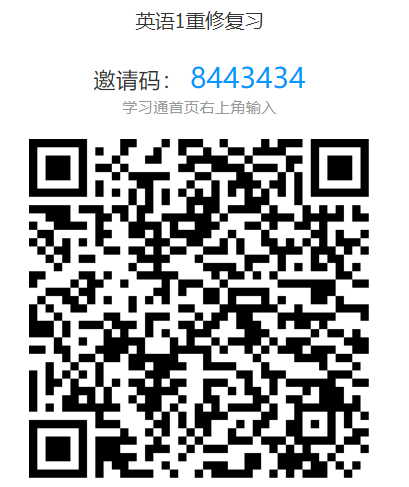 2.实用英语2重修该重修学习对应课程：大学英语2、实用英语2等。该课程采用线上辅导，考试之前均可在线学习。参加线上辅导的同学请使用学习通扫描下方的二维码（或输入邀请码）加入班级学习。（特别提醒，请使用关联自己学号的账号登录。）进入课程后，可以看到 “章节”按钮。在“章节”里，找到重修复习题库，重点学习“大学英语2重修复习题”的内容，其他内容，供参考。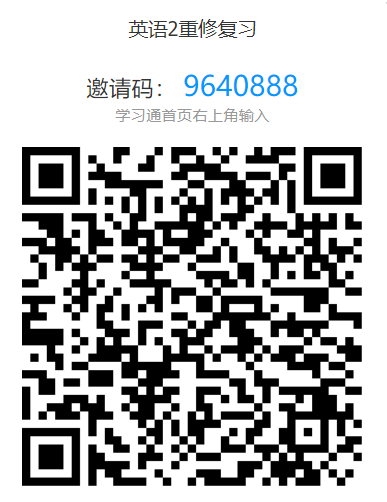 3.英语等级重修（仅结业生，不含在校生）该重修学习仅适合结业生英语等级能力测试的学习，在校生请不要加入此课程。该课程采用线上辅导，考试之前均可在线学习。参加线上辅导的同学请使用学习通扫描下方的二维码（或输入邀请码）加入班级学习。（特别提醒，请使用关联自己学号的账号登录，并确保班级里显示的是自己的姓名。）进入课程后，可以看到 “章节”按钮。在“章节”里，找到重修复习题库，重点学习“等级考试复习题”的内容，其他内容，供参考。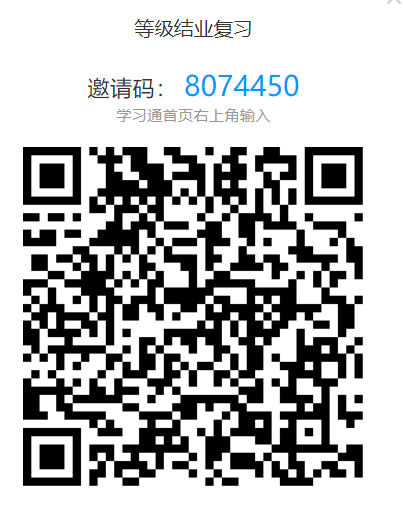 4.高等数学1重修该重修学习对应课程：高等数学1-1、2、3、4，高等数学1（理工类）等。该课程采用线上辅导，考试之前均可在线学习。参加线上辅导的同学请使用学习通扫描下方的二维码（或输入邀请码）加入班级学习。（特别提醒，请使用关联自己学号的账号登录。）进入课程后，可以看到 “章节”按钮。在“章节”里，找到“重修学习”，重点学习“高等数学1-1、2、3、4重修”的内容，其他内容，供参考。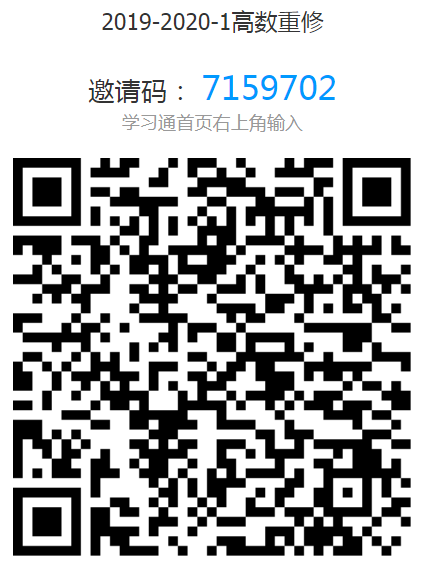 5.高等数学2重修该重修对应课程：高等数学2-1、2、3、4，高等数学2（理工类）等。该课程采用线上辅导，考试之前均可在线学习。参加线上辅导的同学请使用学习通扫描下方的二维码（或输入邀请码）加入班级学习。（特别提醒，请使用关联自己学号的账号登录。）进入课程后，可以看到 “章节”按钮。在“章节”里，找到“重修学习”，重点学习“高等数学2-1、2、3、4重修”的内容，其他内容，供参考。